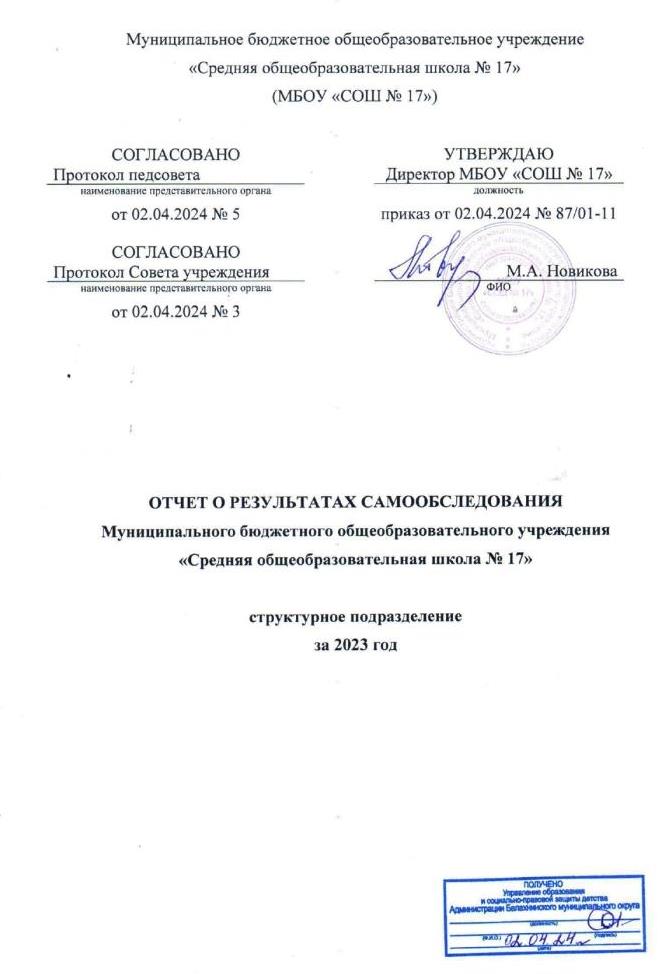 СТРУКТУРНОЕ ПОДРАЗДЕЛЕНИЕВ соответствии с приказом Министерства образования и науки Российской Федерации от 14.06.2013 № 462 «Об утверждении порядка проведения самообследования образовательной организацией» образовательные организации должны ежегодно проводить самообследование, представлять отчет учредителю.Процедуру самообследования образовательной организации регулируют нормативные документы:Федеральный закон от 29.12.2012 № 273-ФЗ «Об образовании в Российской Федерации». Постановление Правительства Российской Федерации от 10.07.2013 № 582 «Об утверждении Правил размещения на официальном сайте образовательной организации в информационно-телекоммуникационной сети «Интернет» и обновления информации об образовательной организации». Приказ Министерства образования и науки Российской Федерации от 10.12.2013 N 1324 «Об утверждении показателей деятельности образовательной организации, подлежащей самообследованию». Приказ Рособрнадзора от 29.05.2014 № 785 «Об утверждении требований к структуре официального сайта образовательной организации в информационно-телекоммуниционной сети Интернет и формату представления на нем информации».В соответствии с Перечнем обязательной информации о системе образования, подлежащее мониторингу, утвержденным постановлением Правительства Российской Федерации от 5.08.2013 г. №662 в процессе самообследования проводится оценка: состояния здоровья лиц, обучающихся по программам дошкольного образования; создания безопасных условий при организации образовательного процесса.Цель самообследования:   Обеспечение доступности и открытости информации о деятельности организации на основе анализа показателей, а также подготовка отчета о результатах самообследованияЗадачи самообследования:Получение объективной информации о состоянии образовательного процесса в образовательной организации.Выявление позитивных и негативных тенденций в образовательной деятельностиУстановление причин возникновения проблем и поиск их устраненияСроки, форма проведения самообследования, состав лиц, привлекаемых для его проведения, был определен приказом руководителя МБОУ «СОШ №17» № 52/01-11 от «13» февраля 2024 г. «О проведении процедуры самообследования по итогам 2023 года»Результаты самообследования структурного подразделения МБОУ «СОШ №17» представлены в двух частях:1.	Аналитическая часть.1.1.	Оценка образовательной деятельности1.2.	Оценка системы управления1.3. 	Оценка содержания и качества подготовки обучающихся и выпускников1.4. 	Оценка востребованности выпускников1.5	Оценка организации учебного процесса.1.6. 	Оценка качества кадрового обеспечения.1.7. 	Оценка качества учебно-методического и библиотечно – информационного обеспечения.1.8.	Оценка качества материально-технической базы.1.9.	Оценка функционирования внутренней системы оценки качества образования.2.	Результаты анализа показателей деятельности организации.Аналитическая частьОбщие сведения об образовательной организацииСтруктурное подразделение Муниципального бюджетного общеобразовательного учреждения «Средняя общеобразовательная школа № 17» расположено в центре рабочего поселка Первое Мая. На основании Постановления администрации Балахнинского муниципального района Нижегородской области от 01.04.2019г № 681 «О реорганизации путем присоединения Муниципального бюджетного дошкольного образовательного учреждения «Детский сад № 45». является структурным подразделением МБОУ «СОШ№17» (далее Структурное подразделение) с июля 2019 года Проектная наполняемость - 168 мест.Общая площадь здания 957,3 кв. м.Площадь помещений, используемых непосредственно для нужд образовательногопроцесса, 765,4 кв. м.Общая площадь земельного участка - 6525 кв.м.Учредителем Структурного подразделения является Муниципальное образование «Балахнинский муниципальный округ Нижегородской области». Структурное подразделение в своей деятельности реализует гарантированное гражданам Российской Федерации права на получение общедоступного и бесплатного дошкольного образования. Предметом деятельности Структурного подразделения является формирование общей культуры, разностороннее развитие ребёнка в период дошкольного детства с учётом возрастных и индивидуальных особенностей на основе духовно-нравственных ценностей российского народа, исторических и национально-культурных традиций.Режим работы Структурного подразделения- пятидневная рабочая неделя, с понедельника по пятницу. Режим работы групп - с 7.00 ч. до 17.30 ч.Длительность пребывания детей в группе – 10,5 часов. Образование ведется на русском языке.Правила приема детей в Структурное подразделение осуществляется на основании локального акта "Правила приема на обучение по образовательным программам дошкольного образования в МБОУ "СОШ№17" структурное подразделение, реализующее образовательные программы дошкольного образования, присмотр и уход за детьми" утвержденные приказом директора МБОУ "СОШ№17" от 20.01.2023 №18а/01-011.1 Оценка образовательной деятельностиНаполняемость Структурного подразделения детьми на 31 декабря 2023 год составила 118 воспитанников. Средняя численность за 2023 год составила 126 человекВ Структурном подразделении функционирует 6 групп общеразвивающей направленности в возрасте от 2 до 8 лет:Характеристика контингента воспитанниковОбразовательная деятельность в Структурном подразделении организована в соответствии с нормативными документами Российской Федерации, регламентирующими образовательную деятельность.		В 2023 году образовательная деятельность выстраивалась на основе утвержденных:Основной образовательной программы дошкольного образования муниципального бюджетного общеобразовательного учреждения «Средняя Общеобразовательная Школа №17» структурного подразделения, реализующего образовательные программы дошкольного образования, присмотр и уход за детьми., утвержденной приказом№ 30/08-43 от 31.08.2021 г.) до 01.09.2023 годас 01.09.2023 года Образовательной программы дошкольного образования муниципального бюджетного общеобразовательного учреждения «Средняя Общеобразовательная Школа №17» структурного подразделения, реализующего образовательные программы дошкольного образования, присмотр и уход за детьми., утвержденной приказом № 39/08-43 от 18.08.2023 г.), разработанной в соответствии с ФГОС ДО (утвержден приказом Минобрнауки России от 17 октября 2013 г. № 1155, в редакции приказа Минпросвещения России от 8 ноября 2022 г. № 955, и  ФОП ДО (утверждена приказом Минпросвещения России от 25 ноября 2022 г. № 1028, зарегистрировано в Минюсте России 28 декабря 2022 г., регистрационный № 71847).	Образовательная программа дошкольного образования МБОУ "СОШ№17" структурного подразделения состоит из обязательной части и части, формируемой участниками образовательных отношений. Обе части являются взаимодополняющими и необходимыми с точки зрения реализации требований Стандарта. 	Инвариативная часть представлена комплексной образовательной программой дошкольного образования "ОТ РОЖДЕНИЯ ДО ШКОЛЫ". Основная общеобразовательная программа дошкольного образования/ под редакцией Н.Е. Вераксы, Т.С. Комаровой, М.А. Васильевой М.: МОЗАИКА-СИНТЕЗ, 2019 издание 5 – инновоционное.	Вариативная част, формируемой участниками образовательного процесса, представлена: Программа по патриотическому воспитанию «Моя малая родина», для дошкольников, Комратова Н.Г., Грибова Л.Ф. – М.: ТЦ Сфера, 2023. – 128 с.   К данным программам имеется методический комплект, включающий все необходимые педагогам методические пособия, наглядно-дидактический материал, дидактические настольно-печатные игры, рабочие тетради. Образовательная деятельность ведется на русском языке, в очной форме, нормативныйсрок обучения 5 лет.	Содержание программ предусматривает решение программных образовательных задачкак в совместной деятельности взрослого и детей, так и в самостоятельной деятельности детей,не только в рамках организованной образовательной деятельности, но и при проведениирежимных моментов в соответствии со спецификой дошкольного образования, реализуетсядвигательный режим и система оздоровительных мероприятий.Обучение воспитанников строилось на основании Договора «Об образовании пообразовательным программам дошкольного образования» с родителями (законнымипредставителями) обучающихся.По вопросам преемственности образования Структурное подразделение активно взаимодействует:Платных образовательных услуг Структурное подразделение в 2023 году не оказывало.По результатам проверки Структурного подразделения к новому 2023-2024 учебному году, комиссия составила акт и сделала вывод Структурное подразделение МБОУ «СОШ№17» к новому учебному году готово без замечаний.1.2 Оценка системы управления организациейУправление Структурным подразделением осуществляется в соответствии с законом «Об образовании в Российской Федерации» на основе принципов единоначалия и самоуправления. Руководство деятельностью структурным подразделением осуществляется заместителем директора МБОУ «СОШ №17» руководителем структурным подразделением, который назначается на должность и освобождается от должности директором МБОУ «СОШ № 17». Руководитель Структурного подразделения осуществляет непосредственное руководство и несет ответственность за деятельность учреждения.В Структурном подразделении ведется электронный документооборот: функционирует электронная почта, используются сертифицированные программы:"Вижен - софт питание в детском саду" «1С Питание» «Электронная система образования», «Сетевой город. Образование», «Е-услуги».Формами самоуправления структурного подразделения являются:Общее собрание работников;Педагогический совет;Совет Учреждения.Общее собрание осуществляет полномочия трудового коллектива, обсуждает вопросы состояния трудовой дисциплины в структурном подразделении и мероприятия по ее укреплению, рассматривает вопросы охраны и безопасности условий труда работников, охраны труда воспитанников в структурном подразделении, рассматривает и принимает Устав Учреждения, обсуждает дополнения, и изменения, вносимые в Устав Учреждения.Педагогический совет осуществляет управление педагогической деятельностью структурного подразделения, определяет направления образовательной деятельности структурного подразделения, отбирает и утверждает общеобразовательные и коррекционные программы для использования в структурном подразделении, рассматривает проект годового плана работы структурного подразделения, заслушивает отчеты руководителя структурного подразделения о создании условий для реализации образовательных программ в структурном подразделении, обсуждает вопросы содержания, форм и методов образовательного процесса, планирования образовательной деятельности, рассматривает вопросы повышения квалификации и переподготовки кадров, организует выявление, обобщение, распространение, внедрение педагогического опыта среди педагогических работников структурного подразделения.Совет Учреждения выполняет следующие функции: содействует организации совместных мероприятий в структурном подразделении, оказывает посильную помощь структурному подразделению в укреплении материально-технической базы, благоустройстве его помещений, детских площадок и территории.Таким образом, в учреждении реализуется возможность участия в управлении структурным подразделением всех участников образовательного процесса. Руководитель структурного подразделения занимает место координатора стратегических направлений. В структурном подразделении создается банк данных управленческой и методической работы.Структура и система управления соответствует специфике деятельности дошкольного учреждения В марте 2024 года в структурном подразделении МБОУ «СОШ№17» было проведено самообследование по итогам учебного и финансового года с участием Совета Учреждения, а также, были сделаны предложения, по основным направлениям деятельности: работа по совершенствованию материальной базы и развивающей среды в структурном подразделении;создавать условия для сохранения и укрепления здоровья воспитанников, их физического развития; активное сотрудничество с родителями, включение их в мероприятия, организуемые в структурном подразделении и в проектную деятельность. Состоялись заседания трудового коллектива, на которых рассмотрены следующие вопросы: состояние работы по обеспечению безопасности в Структурном подразделении (дополнительные меры по безопасности, о безопасности в зимний период); об обеспечении пожарной безопасности в весенне-летний период, осенне - зимний период, в период проведения массовых праздников;организация работы Структурном подразделении в летне-оздоровительный период;о функционировании Структурного подразделения в новом учебном году. На 2023 учебный год перед коллективом были поставлена Цель: обеспечение эффективного взаимодействия всех участников образовательного процесса – педагогов, родителей (законных представителей), детей при создании образовательного пространства, направленного на непрерывное накопление ребенком культурного опыта деятельности и общения в процессе активного взаимодействия с окружающей средой,   обеспечивающих полноценное проживание ребёнком дошкольного детства, безопасности его жизнедеятельности, формирования основ культуры личности, всестороннего развития физических и психических качеств в соответствии с возрастными возможностями и индивидуальными особенностями, овладения универсальными предпосылками учебной деятельности каждым воспитанником. Задачи:Совершенствовать условия для сохранения и укрепления здоровья воспитанников, продолжать работу по формированию у детей представлений о здоровом образе жизни и основах безопасности жизнедеятельности.Обеспечивать творческое взаимодействие с семьями воспитанников через активное включение родителей в единый совместный с педагогами процесс воспитания ребенка Формирование основ здорового образа жизни и безопасности жизнедеятельности детей дошкольного возраста через различные виды деятельности.Развивать речевую активность детей через решение проблемных ситуаций, через проектную деятельность;Создавать условия, способствующие реализации художественно- эстетического развития воспитанников, их творческого потенциала в условиях дошкольной образовательной организации в соответствии с ФГОС и ФОП ДО;Сформировать информационно – коммуникативные компетентности, как основу педагогической компетентности профессионального стандарта педагога дошкольного учреждения, обеспечивающие высокое качество образования.  Способствовать профессиональному росту педагогов путем внедрения инновационных технологий в образовательный процесс дошкольного учреждения, как условие повышения качества образования.Для успешного решения поставленных задач годового плана, являющихся приоритетными в 2023 году, было проведено 5 педагогических советов по следующим темам: Ознакомление и принятие новых документов по приему граждан на обучение в дошкольное учреждение» от 19.01.2023 года «Современные подходы к реализации потребности в двигательной активности и физическому развитию дошкольников» 30.03.2023г. «Знакомство с новой Федеральной Образовательной программой Дошкольного образования» 15.02.2023г «Планирование и организация педагогической деятельности на 2023-2024 учебный год» 17 августа 2023г. «Формирование у детей дошкольного возраста духовно-нравственного развития и воспитания» 01.12.2023г.Повышения педагогической компетентности педагогов проводилось через:1. консультаций к педагогическим советам по темам: «Формирование у детей дошкольного возраста духовно-нравственного развития и воспитания» (старший воспитатель Кунакова С.О.)"Роль музыки в нравственно-патриотическом воспитании дошкольников" (музыкальный руководитель Наумова О.А.)   «Знакомство с новой ФОП ДО» (заместитель директора - руководитель структурного подразделения Махнева Т.Б.)«Современные требования к системе физического развития в ДОУ по новой Федеральной образовательной программе» (старший воспитатель Кунаково С.О)Консультация «Мультимедийные технологии в ДОУ» (старший воспитатель Кунаково С.О)Консультация для педагогов «Особенности развития двигательной активности детей» (старший воспитатель Кунакова С.О.)2.проведение открытых занятий:по духовно-нравственному воспитанию в подготовительной группе «Почемучки», воспитатель – Швецова О.П., в подготовительной группе «Фантазёры», воспитатель – Морозова О.О.в рамках «Недели профессионального мастерства» все педагоги Структурного подразделения показывали занятия на тему: «Реализация потребности детей в двигательной активности во время организации различных видов деятельности детей»  1.3 Оценка содержания и качества подготовки обучающихсяОценка содержания образования проводилась в ходе анализа воспитательно – образовательной работы путем изучения:состояния и оснащения педагогического процесса по всем разделам;организации открытых просмотров занятий, режимных моментов, прогулок, игр, совместнойдеятельности, праздников и развлечений;наблюдения за самостоятельной деятельностью детей;анализа перспективных и календарных планов.Ежегодно при реализации основной программы в учреждении проводится педагогический мониторинг, направленный на оценку качества педагогического процесса. Параметры оценки позволяют сделать качественный и количественный анализ развития конкретного ребёнка и определить общегрупповую тенденцию развития детей, что регламентировано п.3.2.2 ФГОС ДО (федеральный государственный образовательный стандарт дошкольного образования, приказ Министерства образования и науки № 1155 от 17 октября 2013 года). На каждого из детей ведется индивидуальный маршрут освоения образовательной программы дошкольного образования.Индивидуальные маршруты развития включают анализ качества освоения образовательных областей и педагогами отслеживается динамика развития ребенка. Результаты мониторинга обобщаются по каждой возрастной группе и по структурному подразделению, анализируются, на основе анализа выявляются основные проблемы и планируются направления деятельности структурного подразделения на следующий учебный год. Ежегодно проводится мониторинг уровня адаптации детей второй группы раннего возраста к условиям дошкольного образовательного учреждения показал, что всего поступивших детей на начало 2022-2023 уч.года было 16 человек.9 (55%) детей с легкой степенью адаптации; 5 (33%) ребенка - средняя степень адаптации;2 (12%) ребенок с тяжелой степенью адаптации. Таким образом 55 % детей нашей группы быстро и легко адаптировались к условиям детского сада. Период адаптации длился примерно 7-10 дней.В отчётном году в структурном подразделении работало 6 групп, которые посещало 118 воспитанников. Педагогический мониторинг освоения Основной Образовательной Программы дошкольного образования МБОУ «СОШ №17» структурного подразделения, реализующего образовательные программы дошкольного образования, присмотр и уход за детьми на конец 2022-2023 уч.г. показал, что детьми всех возрастных групп материал по всем образовательным областям усвоен в основном на уровне выше среднего.Всего обследовано 111 воспитанников. Из них:Высокий уровень освоения: – 65,7 %;Средний уровень: – 26,2%;Низкий уровень: - 8,1 %.Результаты диагностики дневников индивидуального сопровождения воспитанников возрастных групп структурного подразделения МБОУ «СОШ№17» на конец 2022-2023 уч.г. показали следующие результаты:Высокий уровень освоения программного материала по образовательной области «Социально-коммуникативное развитие» показали 79% воспитанников всех возрастных групп. 100% подготовительная группа №2 воспитатель Шургалина Н.А.,75%– подготовительная группа№1 воспитатель Швецова О.П, 100% - старшая группа воспитатель Морозова О.О.61% – средняя группа воспитатель Рубцова Ю.А.87% – младшая группа воспитатель Комиссарова К.А.27%- 2-ая группа раннего возраста воспитатель Мартемьянова Ю.М.Средний уровень освоения программного материла по данной области показали 20%25%– подготовительная группа воспитатель Швецова О.П, 38% – средняя группа воспитатель Рубцова Ю.А.67% – младшая группа воспитатель Комиссарова К.А.Низкий уровень освоения программного материала показали 1% воспитанников. 6% – младшая группа воспитатель Комиссарова К.А.Наиболее высокие результаты у детей подготовительной группы №2 и старшей группы (100 %), наиболее низкие во 2й группе раннего возраста (27%) (воспитатель Мартемьянова Ю.М.). Необходимо продолжить уделять большое внимание по закреплению навыков опрятности, формированию навыков личной гигиены, представлений о здоровом образе жизни, самообслуживанию. Анализ показателей динамики освоения программного материала по образовательной области «Познавательное развитие» показал, что педагогическая задача на высоком уровне решена у 73 % воспитанников всех возрастных группах. 82% подготовительная группа №2 воспитатель Шургалина Н.А.,65%– подготовительная группа№1 воспитатель Швецова О.П, 95% - старшая группа воспитатель Морозова О.О.7% – средняя группа воспитатель Рубцова Ю.А.87% – младшая группа воспитатель Комиссарова К.А.61%- 2-ая группа раннего возраста воспитатель Мартемьянова Ю.М.Средний уровень освоения программного материала показали 18% воспитанников, 17% подготовительная группа №2 воспитатель Шургалина Н.А.,20%– подготовительная группа№1 воспитатель Швецова О.П, 92% – средняя группа воспитатель Рубцова Ю.А.6% – младшая группа воспитатель Комиссарова К.А.Низкий уровень освоения программного материала показали 9% воспитанников. 15%– подготовительная группа№1 воспитатель Швецова О.П, 4% - старшая группа воспитатель Морозова О.О.33% – младшая группа воспитатель Комиссарова К.А.Наиболее высокие результаты показали воспитанники старшей группы - 95% воспитатель Морозова О.О.  и младшей группы – 87% воспитатель Комиссарова К.А..  Наиболее низкий результат высокого уровня у воспитанников средней группы  - 7% воспитатель Рубцова Ю.А.Познавательное развитие детей - одно из важных направлений в работе с детьми дошкольного возраста.  Поэтому необходимо усилить работу по усвоению систематизированных знаний у детей для формирования обобщенных способов умственной работы и средств построения собственной познавательной деятельности, как одну из важнейших основ компетентности ребенка-дошкольника, его готовности к продуктивному взаимодействию с новым содержанием обучения в школеВысокий уровень освоения программного материала детьми по образовательной области «Речевое развитие» показали 45% воспитанников всех возрастных групп,             6% подготовительная группа №2 воспитатель Шургалина Н.А.,25%– подготовительная группа№1 воспитатель Швецова О.П, 74% - старшая группа воспитатель Морозова О.О.38% – средняя группа воспитатель Рубцова Ю.А.78% – младшая группа воспитатель Комиссарова К.А.            44%- 2-ая группа раннего возраста воспитатель Мартемьянова Ю.М.средний уровень освоения программы показали 34%             64% подготовительная группа №2 воспитатель Шургалина Н.А.,20%– подготовительная группа№1 воспитатель Швецова О.П, 17% - старшая группа воспитатель Морозова О.О.84% – средняя группа воспитатель Рубцова Ю.А.8% – младшая группа воспитатель Комиссарова К.А.            6%- 2-ая группа раннего возраста воспитатель Мартемьянова Ю.М.низкий уровень освоения программного материала выявлен у 21% воспитанников.             15%– подготовительная группа№1 воспитатель Швецова О.П, 48% - старшая группа воспитатель Морозова О.О.50% – младшая группа воспитатель Комиссарова К.А.Наиболее высокие результаты показали дети младшей группы воспитатель Комиссарова К.А. (78%) и старшей группы воспитатель Морозова О.О. (74%). Речевому развитию детей как одному из главных компонентов их готовности к школьному обучению. Через овладение связной речью выступает тесная связь речевого и умственного воспитания детей необходимо уделять особое внимание при организации воспитательно – педагогической деятельности.Высокий уровень освоения программный материал образовательной области «Художественно–эстетическое развитие» показали 57% воспитанников всех возрастных групп.            82% подготовительная группа №2 воспитатель Шургалина Н.А.,25%– подготовительная группа№1 воспитатель Швецова О.П, 74% - старшая группа воспитатель Морозова О.О.38% – средняя группа воспитатель Рубцова Ю.А.87% – младшая группа воспитатель Комиссарова К.А.         11%- 2-ая группа раннего возраста воспитатель Мартемьянова Ю.М.средний уровень освоения оказала основная масса воспитанников, что составило 34% детей всех возрастных групп	  17% подготовительная группа №2 воспитатель Шургалина Н.А.,55%– подготовительная группа№1 воспитатель Швецова О.П, 17% - старшая группа воспитатель Морозова О.О.61% – средняя группа воспитатель Рубцова Ю.А.         11%- 2-ая группа раннего возраста воспитатель Мартемьянова Ю.М.низкий уровень освоения программного материала выявлен у 9% воспитанников. 4%– подготовительная группа№1 воспитатель Швецова О.П, 1% - старшая группа воспитатель Морозова О.О.         4%- 2-ая группа раннего возраста воспитатель Мартемьянова Ю.М.	Наиболее высокий уровень освоения программного материала 87% показали воспитанники младшей группы воспитатель Комиссарова К.А. наиболее низкий уровень 11% у воспитанников 2-ой группы раннего возраста воспитатель Мартемьянова Ю.М.Высокий уровень освоения программного материала по образовательной области «Физическое развитие» показали 51% воспитанников структурного подразделения.         100% подготовительная группа №2 воспитатель Шургалина Н.А.,65%– подготовительная группа№1 воспитатель Швецова О.П, 83% - старшая группа воспитатель Морозова О.О.53% – средняя группа воспитатель Рубцова Ю.А.87% – младшая группа воспитатель Комиссарова К.А.         33%- 2-ая группа раннего возраста воспитатель Мартемьянова Ю.М.средний уровень освоения программного показали 23% воспитанников. 	 35%– подготовительная группа№1 воспитатель Швецова О.П, 17% - старшая группа воспитатель Морозова О.О.46% – средняя группа воспитатель Рубцова Ю.А.         50%- 2-ая группа раннего возраста воспитатель Мартемьянова Ю.М.Низкий уровень освоения программы показали 7% воспитанников всех возрастных групп.4% - старшая группа воспитатель Морозова О.О.         17%- 2-ая группа раннего возраста воспитатель Мартемьянова Ю.М.	Наиболее высокие показатель освоения программного материала 100% показали воспитанники подготовительной к школе группы №2 воспитатель Шургалина Н.А. наиболее низкий 33% у воспитанников 2-ой группы раннего возраста воспитатель Мартемьянова Ю.М. Именно в дошкольном детстве формируется здоровье, общая выносливость, работоспособность, активная жизнедеятельность и др. качества, необходимые для всестороннего гармонического развития личности. Поэтому необходимо уделять повышенное внимание физическому развитию детей.	Таким образом, результаты мониторинга освоения программного материала детьми всех возрастных групп на конец 2022-2023 учебного года показали в основном уровень выше среднего. Наиболее высокие результаты у детей младшей группы (Комиссарова К.А.) остальные группы показали стабильный результат выше среднегоХарактеристика детей по состоянию здоровья и уровню физического развитияСравнительный анализ здоровья воспитанников по группам здоровьяВ Структурном подразделении применяются здоровьесберегающие технологии:-	технологии сохранения и стимулирования здоровья. -	технологии обучения здоровому образу жизни.-	технологии здоровьесбережения и здоровьеобогащения педагогов.-	 пропаганды здорового образа жизни.В течение учебного года физкультурно-оздоровительная работа велась по образовательной программе дошкольного образования.В Структурном подразделении физкультурно-оздоровительная работа ведется в двух направлениях: профилактическое, оздоровительное.Профилактическое направление (витаминизация третьего блюда, соблюдениеблагоприятного микроклимата, закаливание, профилактика нарушений опорно-двигательного аппарата) способствует укреплению здоровья детей повышению иммунитета, профилактике простудных заболеваний.Оздоровительное направление (физкультурные праздники, занятия на воздухе, спортивные досуги, квесты) способствует активизации двигательной деятельности, развитию физических качеств, укреплению мышечного тонуса, что оказывает положительное влияние не только на эмоциональное, но и познавательное развитие ребенка, и качественную подготовку его к школе.Система физического воспитания дает свои положительные результаты:-	пополняется развивающая предметно-пространственная среда для двигательной деятельности детей, создаются соответствующие условия, как в помещении, так и на участке;-	повышается качество физического воспитания и уровень физической подготовленности детей к школе;- 	растет заинтересованность дошкольного учреждения во взаимодействии с семьямивоспитанников по вопросам физкультурно-оздоровительной работы в Структурном подразделении.Случаи травматизма в Структурном подразделении МБОУ «СОШ№17» в 2022 г. отсутствуют.
 1.4 Оценка организации учебного процессаОрганизация учебного процесса в 2023 году регламентировалась Основной образовательной программы дошкольного образования муниципального бюджетного общеобразовательного учреждения «Средняя Общеобразовательная Школа №17» структурного подразделения, реализующего образовательные программы дошкольного образования, присмотр и уход за детьми., утвержденной приказом№ 30/08-43 от 31.08.2021 г.) до 01.09.2023 годас 01.09.2023 года Образовательной программы дошкольного образования муниципального бюджетного общеобразовательного учреждения «Средняя Общеобразовательная Школа №17» структурного подразделения, реализующего образовательные программы дошкольного образования, присмотр и уход за детьми., утвержденной приказом № 39/08-43 от 18.08.2023 г.), разработанной в соответствии с ФГОС ДО (утвержден приказом Минобрнауки России от 17 октября 2013 г. № 1155, в редакции приказа Минпросвещения России от 8 ноября 2022 г. № 955, и  ФОП ДО (утверждена приказом Минпросвещения России от 25 ноября 2022 г. № 1028, зарегистрировано в Минюсте России 28 декабря 2022 г., регистрационный № 71847).Учебный процесс осуществлялся строго в соответствии с режимом дня и расписанием организованной образовательной деятельности. В режиме дня на организацию учебного процесса выделялось определенное время в первой и во второй половине дня. Предельная недельная и годовая учебная нагрузка на одного воспитанника устанавливалась в соответствии нормам СанПиН 2.4.3.3648-20, учитывая возрастные и психофизические способности ребенка, и в соответствии с основной образовательной программой дошкольного образования. Единицей измерения учебного времени и основной формой организации учебного процесса являлась организованная образовательная деятельность (занятие), которая проводилась в соответствии с расписанием. Содержание учебного процесса определялось целями и задачами ООП ДО «МБОУ «СОШ№17» структурного подразделения» и ОП ДО МБОУ СОШ №17" структурного подразделения, реализовывалось в различных видах деятельности: познавательно - исследовательской, игровой, коммуникативной, музыкальной и др. При этом приоритетное место при организации учебного процесса отводилось игре.Оценка содержания образования проводилась в ходе анализа воспитательно – образовательной работы путем изучения:состояния и оснащения педагогического процесса по всем разделам;организации открытых просмотров занятий, режимных моментов, прогулок, игр, совместнойдеятельности, праздников и развлечений;наблюдения за самостоятельной деятельностью детей;анализа перспективных и календарных планов.С целью оценки содержания образования на основании годового плана работы в 2023 году был организован и проведен контроль:1. Оперативный в соответствии с планом контрольной деятельности: Организация утренних гимнастик.Организация двигательного режима в течение дняРабота с детьми в период адаптации.Подготовка и проведение ООДСоблюдение режима дня:Соблюдение режима и организация жизни группыСоблюдение графика выдачи пищи на пищеблокеВыход детей на прогулку, приход с прогулки.        Сформированность у детей навыков самообслуживания во время одевания и раздевания на прогулку.Подготовка воспитателя к рабочему днюОрганизация Гимнастики после сна.Выполнение санэпидрежимаОрганизация питания:- Раздача и прием пищи в группах.  - Организация дежурства по столовой.                              - Сформированность у детей навыков культуры еды.  2. Тематический: В период с 13.03.2023 по 24.03.2023 года «Создание условий для удовлетворения разнообразной двигательной активности детей дошкольного возраста в структурном подразделении МБОУ «СОШ №17" Провести тематическую проверку по теме В период с 20.11.2023 по 24.11.2023 года «Организация воспитательно-образовательной работы по духовно-нравственному воспитанию детей дошкольного возраста» в структурном подразделении МБОУ «СОШ №17"3. Фронтальный:В период с 02.05.2023 по 18.05.2023 года «Готовности детей к школе» в структурном подразделении МБОУ «СОШ №17"Большое внимание в Структурном подразделении уделялось физическому развитию детей, которое представлено системой физкультурно-оздоровительной работы с использованием здоровьесберегающих технологий, направленной на улучшение состояния здоровья детей и снижение заболеваемости; привлечение родителей к формированию у детей ценностей здорового образа жизни. В структурном подразделении существует комплексная система физкультурно-оздоровительной работы, направленная на сохранение, укрепление здоровья детей.Проводятся закаливающие процедуры и мероприятия, используются все природные факторы: солнце, воздух, земля, вода. Закаливающие мероприятия осуществляются круглый год, но их вид и методика меняются в зависимости от сезона и погоды. Они включают в себя закаливание в повседневной жизни и специальные меры закаливания. В гимнастику и физкультурные занятия включаются упражнения на коррекцию и профилактику плоскостопия, нарушений осанки. Разработаны режимы двигательной активности для детей разных возрастных групп, методические рекомендации проведения закаливающих мероприятий. В группах оформляются листы здоровья, на основе которых воспитатели выстраивают работу с детьми по организации закаливающих мероприятий и двигательного режима в соответствии с группой здоровья и индивидуальными показателями ребенка. В учебном году проводились малые зимние и летние олимпиады, спортивные развлечения с детьми и родителями, походы.  Одна из главных задач дошкольного учреждения это - охрана жизни и укрепления здоровья детей. 	Ведется ежедневный фильтр детей и контроль за соблюдением режима. Особое внимание уделяется питанию детей, ведется учет по выполнению натуральных норм питания, калорийности, для контроля над качеством приготовленной пищи ежедневно берется суточная проба. Педагоги достигают баланса между интеллектуальной и физической нагрузкой детей: двигательная активность чередуется с ООД познавательного и художественно-эстетического цикла, не регламентируемыми видами детской деятельности и режимными моментами. В занятия по физической культуре включаются образы и игровые ситуации. Учёт индивидуальных особенностей здоровья детей позволяет нам скорректировать нагрузку в учебной деятельности, создать щадящие условия для жизнедеятельности. Анализ деятельности по физкультурно-оздоровительному направлению позволяет сделать выводы о том, что работа по данному направлению осуществлялась целенаправленно, систематически.При решении задач образовательной деятельности педагоги применяли следующиепедагогические технологии:проектную деятельность;исследовательскую деятельность;развивающее обучение;проблемное обучение;игровые технологии;Образовательный процесс реализовывался через совместную деятельность взрослого и детей (организованная образовательная деятельность и образовательная деятельность в режимных моментах) и самостоятельную деятельность детей.Материалы проведенных мероприятий размещены на официальном сайте Структурного подразделения и на странице Сообщества в ВК.В Структурном подразделении создана современная, развивающая предметно- пространственная среда и условия для обеспечения интеллектуального, личностного и физического развития и приобщения дошкольников к общечеловеческим ценностям; для организации прогулок детей, развития их двигательной активности на воздухе; для решения задач по охране жизни и укрепления здоровья детей.Педагогическое просвещение родителей (законных представителей) воспитанников осуществляется через групповые уголки для родителей, папки-передвижки, стенды, беседы, консультации, родительские собрания и с помощью современных средств информатизации (сайт и электронная почта Структурного подразделения).1.5 Оценка востребованности выпускников        В 2022-2023 уч. году МБОУ СОШ№17 структурного подразделения выпускается в школу две подготовительные группы «Фантазеры» и «Почемучки "в количестве 31 человек. В диагностическом обследовании приняли участие 29 детей:Уровень готовности детей к началу регулярного обучения в школе выявлялся с помощью следующих методик:Тест Керна-Йирасека (ориентационный тест школьной зрелости Керна-Йирасека)Тест «Графический диктант» (по методике «Графический диктант» Д.Б.Эльконина)Тест «Корректурная проба» (модификация метода Пьерона-Рузера)Тест «4-ый лишний» (по методике «Что здесь лишнее?» Р.С.Немова)Тест «Звуковые прятки» (по методике «Звуковые прятки» Н.И.Гуткиной)Тест «Стандартная беседа Нежновой»Тест «Лесенка»Анкета «Развитие коммуникативных способностей     Цель обследования: изучение уровня готовности детей – выпускников МБОУ СОШ№17 структурном подразделении к обучению в школе.          Обследование детей подготовительных к школе групп проводилось в индивидуальной форме.Сводная Карта диагностики готовности к школе воспитанников подготовительной к школе группы «Почемучки» на конец 2022-2023 учебного года Дата обследования: май 2023 года  количество детей: 13Провели обследование: воспитатель Швецова О.П., воспитатель Рачинская С.С.Сводная Карта диагностики готовности к школе воспитанников подготовительной к школе группы «Фантазеры» на конец 2022-2023 учебного года Дата обследования: май 2023 года   количество детей: 15Провели обследование: воспитатель Шургалина Н.А., воспитатель Рачинская С.С.Итоговые данные диагностики готовности детей подготовительных к школе групп «Почемучки» и «Фантазеры» 2023 года1.6. Оценка качества кадрового обеспеченияСтруктурное подразделение укомплектован педагогами на 100% согласно штатному расписанию. Педагогический коллектив насчитывает 11 педагогов. Соотношение воспитанников, приходящихся на 1 взрослого:− воспитанник/педагоги – 8/1;− воспитанники/все сотрудники – 22/1Кадровое обеспечение педагогического процесса представлено в таблице:На конец 2023 года 3 педагогических работника имеют Первую квалификационную категорию, 2 педагога имеют Соответствие занимаемой должности. В основном в коллективе работают молодые специалисты, устроившиеся в учреждении в течении последних 2-х лет. Повышение профессионального уровня педагогических кадровПовышение уровня профессионального мастерства педагогов осуществлялось через:1. Аттестацию педагогов.В 2023 году через процедуру аттестации на соответствие занимаемой должности прошел 1 педагог. На конец 2023 года:27 % педагогов имеют первую квалификационную категорию,  18% педагогов соответствие занимаемой должности имеют, 54 % не имеют квалификационной категории, так как проработали в учреждении менее 2 - х лет.2. Курсовая подготовку.За 2023 год повышение педагогической квалификации через курсовую подготовку прошли 6 педагогов:3. Участие в методических объединениях педагогов, семинарах, конференциях муниципального, регионального, всероссийского уровнейПедагогические работники структурного подразделения принимают участие в заседаниях районных методических объединений, региональных форумах, конференциях4. Систему методической работы внутри Структурного подразделения.Важным фактором повышения профессионального уровня педагогов являетсясамообразование. Педагоги Структурного подразделения совершенствуют свое педагогическое мастерство через открытые показы, выступления на педагогическом совете структурного подразделения, индивидуальное изучение методических тем, выбранных в начале учебного года. Самообразование каждого педагога представлено в Планах по саморазвитию.В 2023 году педагоги Структурного подразделения являются активными участниками вебинаров, проводимые НИРО, ГК «Просвещение», образовательным центом «Каменный город», «Воспитатели России», «Единый урок.эРФ».Воспитанники Структурного подразделения под руководством воспитателей принимают участие в конкурсах, проводимых на уровне учреждения, муниципального округа, и регионаПроведенный в Структурном подразделении мониторинг удовлетворенности родителей качеством образовательных услуг, показал следующие результаты:Публикации педагогов Все педагоги (100%) владеют персональным компьютером (на разном уровне) и активно используют его в своей профессиональной деятельности.    Система методической работы Структурного подразделенияПедагогические советыКонсультации-презентации для педагоговМастер-классыПросмотры и видео-просмотры организованной образовательной деятельности и режимныхмоментов.Самообразование с последующим ежегодным творческим отчетом о проделанной работеТрансляция информации (устные, презентационные отчеты) по результатам посещения РМОпо всем направлениямРазмещение методических материалов на официальном сайте ДООСмотры- конкурсы, выставки детского, семейного творчества внутри ДОО.1.6 Оценка качества учебно-методического и библиотечной информационного обеспеченияЦелью методической работы структурного подразделения МБОУ СОШ №17 является:повышение качества воспитательно-образовательного процесса в соответствии с современными тенденциями;развитие творческой индивидуальности, профессионального мастерства педагогов.Функциональная деятельность методической службы выстроена по четырем основным направлениям:аналитическая деятельность,информационная деятельность,организационно-методическая деятельность,консультационная деятельность.Задачи методической работы:диагностика состояния методического обеспечения и качества воспитательно-образовательного процесса в Структурном подразделении;повышение уровня воспитательно-образовательной работы и ее конкретных результатов;повышение профессиональной ориентированности педагогов в новейших технологиях, лично-ориентированных и индивидуализированных подходах, необходимых для качественной организации педагогического процесса в дошкольном учреждении;развитие у педагогов потребности в профессиональном росте, в творческой самореализации;обобщение и распространение результативности педагогического опыта;обеспечение взаимодействия Учреждения с семьей и социумом для полноценного развития дошкольников. Все формы методической работы в Структурном подразделении направлены на выполнение задач, сформулированных в Уставе, Программе развития и годовом плане. Обязательными в системе методической работы с кадрами в Учреждении являются:семинары,мастер-классы,практические занятия, направленные на решение наиболее актуальных проблем воспитания и обучения детей дошкольного возраста, конкурсы,просмотры открытых ООД и др.Приоритет отдается активным методам работы (решению проблемных ситуаций, деловым играм), которые способствуют наибольшему развитию педагогов, повышают их мотивацию и активность в совершенствовании педагогической культуры.Важным фактором повышения профессионального уровня педагогов является самообразование. Модернизация системы образования, предоставление права выбора вариативных программ и методов воспитания и обучения, разработка авторских программ и методик – хороший стимул для организации этой работы. Направление и содержание самообразования определяется самим воспитателем в соответствии с его потребностями и интересами. Результаты работы по самообразованию – источник пополнения методического кабинета. Это и конспекты занятий, планы разнообразных видов деятельности, дидактические игрыОдним из условий успешного функционирования структурного подразделения и гарантией его дальнейшего развития является развивающая предметно–пространственная среда, созданная в соответствии с современными требованиями. В организации среды учитываются требования программ, реализуемых в дошкольном учреждении. Подбор оборудования, материалов осуществлялся в соответствии с требованиями ФГОС ДО. Развивающая предметно-пространственная среда групп, помещений и территории структурного подразделения создана для наиболее полной реализации содержания программы с учётом возрастных и индивидуальных особенностей развития каждого ребёнка, и выстраивается на принципах насыщенности, трансформируемости, полифункциональности, вариативности, доступности, безопасности. В каждой группе, имеются напольные покрытия, игровая мебель и мебель для хранения дидактических пособий, мольберты. Группы №5 и №6 оборудованы проекторами и интерактивными досками для проекторов, группа № 3 и №4 оборудованы экранами и проекторами.В соответствии с возрастом детей, группы обеспечены разнообразными игрушками, дидактическими и настольными играми, игровым спортивным оборудованием. В течение учебного года в развивающей предметно-пространственная среде прослеживалась положительная динамика.Воспитатели пополняли: центры познавательного развития (уголки природы, зоны опытов и экспериментирования, уголки сенсорики и познания); центры художественного творчества (уголки детского творчества, театрально-музыкальные уголки); конструктивно – модельные центры; игровые центры; центры речевого развития; спортивные уголки; уголки безопасности. В структурном подразделении имеются и соответствуют требованиям СанПиН:совмещенный музыкально-физкультурный зал, оборудованный проектором и экраном, музыкальным центром, электронным пианино, ноутбуком, микшерским пультом, микрофонами;спортивная площадка, оборудованная футбольными воротами, лабиринтом, групповые участки, оснащенные оборудованием для двигательной активности детей;огород;цветники и клумбы;зелёные насаждения, метеостанция - площадка для организации, наблюдений и изучения явлений природы;экологическая тропа: ее маршрут представляет собой последовательное движение по часовой стрелке от одного объекта к другому. Путешествуя от одной точки к другой, дети выполняют задание педагога.Подобная организация пространства позволяет дошкольникам выбирать интересные для себя занятия, чередовать их в течение дня, а педагогу дает возможность эффективно организовывать образовательный процесс с учетом индивидуальных особенностей детей. Среда преобразовывается, обновляется с учётом специфики детского восприятия, способствует стимулированию физической, творческой, интеллектуальной активности детей. Выстроена среда на основе личностно–ориентированного взаимодействия детей и взрослых, предоставляет каждому ребенку одинаковые стартовые возможности. Вывод: материально-техническая база структурного подразделения позволяет проводить работу в соответствии с содержанием образовательных областей федерального государственного образовательного стандарта дошкольного образования. Развивающая предметно-пространственная среда учреждения способствует гармоничному развитию и саморазвитию детей, всестороннему развитию личности ребенка в условиях дошкольного учреждения, укреплению его здоровья.Для реализации основной общеобразовательной программы структурного подразделения в методическом кабинете имеется учебно - методическая литература на бумажных и электронных носителях, заявленная в программе. Учебные издания, используемые при реализации образовательной программы дошкольного образования, определяются дошкольным учреждением, с учетом требований ФГОС ДО. Методическая литература классифицирована по образовательным областям. Педагогическим работникам по их запросам выдаются во временное пользование учебные и методические материалы, находящиеся в методическом кабинете. Выдача педагогическим работникам во временное пользование учебных и методических материалов осуществляется старшим воспитателем. В структурном подразделении создано библиотечно-информационное обеспечение. Разработано Положения о порядке бесплатного пользования педагогическими работниками библиотекой и информационными ресурсами, доступа к информационно - телекоммуникационным сетям и базам данных, учебным и методическим материалам, материально-техническим средствам обеспечения образовательной деятельности Библиотечно-информационное обеспечение в учебном году обновлялось в соответствии с актуальными потребностями участников образовательных отношений, что позволяет педагогам эффективно планировать образовательную деятельность и совершенствовать свой образовательный уровень.   Библиотека, расположена в методическом кабинете и является составной частью методической службы структурного подразделения и включена в воспитательно-образовательный процесс в целях обеспечения права педагогов на бесплатное пользование библиотечно-информационными ресурсами. Библиотечный фонд укомплектован печатными методическими и периодическими изданиями по разным образовательным программам дошкольного образования. В 2023 году для работы по новой ОП ДО Структурного подразделения был приобретен новый методический комплект в соответствии с ФОП ДОУ педагогических работников имеется доступ к образовательным, методическим и научным услугам структурного подразделения через сеть Интернет осуществляется с групповых ноутбуков через WI-FI структурного подразделения, а также к следующим электронным базам данных: профессиональные базы данных; информационные справочные системы; поисковые системы.Структурное подразделение имеет официальный сайт. Ответственный за ведения сайта регулярно размещает информацию о проходящих в Учреждении конкурсах, выставках и других мероприятий с участием детей, педагогов и родителей (законных представителей). 1.7 Оценка качества материально-технической базыВ структурном подразделении создана материально – техническая база для жизнеобеспечения и развития детей, ведется систематическая работа по созданию предметно-развивающей среды. Здание детского сада кирпичное, двухэтажное, имеет центральное отопление, водоснабжение, водоотведение, электроснабжение. Здание находится в удовлетворительном состоянии и соответствует требованиям СанПиН, техники безопасности, пожарной безопасности, антитеррористической безопасности. Общая площадь застройки составляет 953,0 м2. Имеются помещения, используемые для образовательной деятельности, которые соответствуют требованиям СанПиН и педагогическим требованиям современного уровня образования: методический кабинет, музыкально – спортивный зал, группы №1 и №2 оборудованы отдельными спальнями, в группах №3, №4, №5 и №6 совмещены игровая комната и спальня. Помещения, оснащены техническими средствами обучения: компьютеры - 3 ед., ноутбуки – 9 ед., МФУ-6 ед., муз.центры - 3 ед., проекторы - 5 ед., портативные колонки - 3 ед., пианино электронное - 1 ед., доска интерактивная – 2 ед., комплект акустического оборудования-1ед., микшерский пульт – 1 ед., экран автоматический – 1 ед., фотоаппараты – 7 ед., видеокамера – 1 ед., песочные планшеты – 15 ед. (с белой и цветной подсветкой), метеостанция – 1 ед.На каждого воспитанника предусмотрено в полном объеме: мягкий инвентарь (кровати, раскладушки, постельное белье, полотенца), комплекты посуды, мебель, отвечающая гигиеническим и возрастным особенностям воспитанников, канцелярские товары и другой инвентарь. Группа №1 и музыкально – спортивный зал пополнилась новыми стульчиками для детей в количестве 25 ед. и 11 ед. соответственно, в группу №6 приобретены 3-х ярусные кровати в количестве 27 ед. Все группы в течение учебного пополнялись игровым оборудованием: пирамидки, посуда, деревянное игровое оборудование (сортеры, лабиринты, стучалки, конструкторы, настольные театры, кубики и пр.), лопатки, грабли, ведра, совочки, машины, различные муляжи (овощи, фрукты, выпечка, продуты), дидактическое печатные игры и пр.Участки структурного подразделения имеют оборудование для организации образовательной деятельности на прогулке: ворота хоккейные – 2 ед., лабиринт игровой – 1 ед., игровое оборудование «Карета» - 1 ед., спортивное оборудование «Мишень» - 1 ед., игровое оборудование «Карта гнома» - 1 ед., игровое оборудование «Дерево» - 1 ед., качалка «Бабочка» – 1 ед., качалка «Мотоцикл» – 2 ед., горка – 1 ед.Позитивными характеристиками материально-технической базы структурного подразделения является оснащение предметно-развивающей среды. В ходе эксплуатации есть необходимость приобретения шкафов для детской одежды, кроватей, подушек, матрацев. Для полного обеспечения материально-технической базы имеется востребованность увеличения денежных средств местного бюджета. В 2023 году для пополнения материально - технической базы были приобретены детские стулья - 100 шт, спортивное и игровое оборудование, летние игрушки для прогулочных участков, игрушки для организации игровой среды групповых помещений.В Структурном подразделении не только уютно, красиво и комфортно детям, созданная развивающая среда открывает нашим воспитанникам весь спектр возможностей, направляет усилия детей на эффективное использование отдельных ее элементов.Безопасность учреждения обеспечена автоматической пожарной сигнализацией, тревожной кнопкой, средствами пожаротушения в кол-ве 9 ед. Заключены договора на обслуживание: ООО «СПМ52» - система передачи извещений о пожаре;ООО Специализированная охранная организация «Алекс Реагирование» - техническое обслуживание средств охраны;ООО «Меркурий» - техническое обслуживание автоматической пожарной системы и системы оповещения и управления эвакуацией.Ежемесячно оформляются акты соответствия и исправности всех средств безопасности. С целью недопущения аварийных ситуаций, проводятся комиссионные технические осмотры здания, сооружений, территории, подвального помещения, кровли. Для обеспечения пожарной безопасности и безопасных условий пребывания детей и персонала, заключен договор на техническое обслуживание автоматической пожарной системы и системы оповещения и управления эвакуацией. В учреждении имеются огнетушители – 9 шт, в том числе: марки ОП-4 в количестве 2 шт, ОП-5 в количестве 4 штук, ОУ-1 в количестве 2 штук, ОУ-3 в количестве 1 шт. Установлена новая автоматическая пожарная сигнализация со звуковым оповещениемПроводится обучение персонала по охране труда, по гражданской обороне и защите от ЧС, отрабатываются тренировки по эвакуации людей при пожаре и ЧС. Проводятся инструктажи с записью в специальном журнале. Территория структурного подразделения ограждена по всему периметру металлическим забором. Установлено уличное освещение. Для подхода к территории структурного подразделения установлены знаки дорожного движения. На территории структурного подразделения предусмотрены хоз. площадки, а также площадка для мусорного контейнера. Заключен договор на вывоз ТБО.В Структурном подразделении имеется собственный пищеблок, полностью оборудован в соответствии с требованиями СанПиНа. Организация питания осуществляется на основе принципов сбалансированности, разнообразия, с учетом возрастных особенностей ребенка. Поставку продуктов питания в отчетный период осуществляли – ООО «Гарантия вкуса» (мясная продукция, овощи, молоко, бакалея соки, молоко и молочная продукция крупы, рыба, фрукты мясо птицы), ООО «Хлеб» (хлебная продукция ), ООО"СК - центр"В Структурном подразделении организовано 4 разовое питание – по утверждённому 10-дневному меню.  Устройство и оборудование пищеблока соответствуют санитарным правилам и нормам к организации детского общественного питания. Пищеблок состоит из цеха приготовления пищи, склада, моечной, подсобного помещения. На пищеблоке установлена система доочистки питьевой воды «Фаворит» и заключен договор на сервисное обслуживание с ООО «Партнер». Пищеблок оснащен технологическим и холодильным оборудованием, производственным инвентарем, кухонной посудой. Заместитель директора, руководитель структурного подразделения, завхоз проводят регулярный контроль пищеблока на предмет соблюдения санитарных норм и правил. Необходимая документация ведётся аккуратно, регулярно и постоянно контролируется администрацией учреждения Организация детского питания напрямую связана со столовым этикетом и решением воспитательных задач – формированием у детей культуры поведения за столом. 1.8 Оценка функционирования внутренней системы оценки качества образованияОсновные цели внутренней системы оценки качества образования: формирование единой системы диагностики и контроля состояния образования, обеспечивающей определение факторов и своевременное выявление изменений, влияющих на качество образования в структурном подразделении; получение объективной информации о функционировании и развитии системы образования в структурном подразделении, тенденциях его изменения и причинах, влияющих на его уровень; предоставления всем участникам образовательного процесса и общественности достоверной информации о качестве образования;принятие обоснованных и своевременных управленческих решений по совершенствованию образования и повышение уровня информированности потребителей образовательных услуг при принятии таких решений; прогнозирование развития образовательной системы структурного подразделенияОсновные задачи внутренней системы оценки качества образования: систематическое отслеживание и анализ состояния системы образования в образовательном учреждении для принятия обоснованных и своевременных управленческих решений, направленных на повышение качества образовательного процесса и образовательного результата; максимальное устранение эффекта неполноты и неточности информации о качестве образования, как на этапе планирования образовательных результатов, так и на этапе оценки эффективности образовательного процесса по достижению соответствующего качества образования В течение 2022-2023 учебного года администрация структурного подразделения совместно с педагогическим коллективом проводила внутренний аудит оценки качества образования через:выполнение государственных образовательных стандартов, анализ результатов промежуточной и итоговой диагностики; изучение спроса на дополнительные образовательные услуги на следующий учебный год; мониторинг участия воспитанников в творческих конкурсах. 1. Оперативный в соответствии с планом контрольной деятельности: Организация утренних гимнастик.Организация двигательного режима в течение дняРабота с детьми в период адаптации.Подготовка и проведение ООДСоблюдение режима дня:Соблюдение режима и организация жизни группыСоблюдение графика выдачи пищи на пищеблокеВыход детей на прогулку, приход с прогулки.        Сформированность у детей навыков самообслуживания во время одевания и раздевания на прогулку.Подготовка воспитателя к рабочему днюОрганизация Гимнастики после сна.Выполнение санэпидрежимаОрганизация питания:- Раздача и прием пищи в группах.  - Организация дежурства по столовой.                              - Сформированность у детей навыков культуры еды.  2. Тематический: В период с 13.03.2023 по 24.03.2023 года «Создание условий для удовлетворения разнообразной двигательной активности детей дошкольного возраста в структурном подразделении МБОУ «СОШ №17" Провести тематическую проверку по теме В период с 20.11.2023 по 24.11.2023 года «Организация воспитательно-образовательной работы по духовно-нравственному воспитанию детей дошкольного возраста» в структурном подразделении МБОУ «СОШ №17"3. Фронтальный:В период с 02.05.2023 по 18.05.2023 года «Готовности детей к школе» в структурном подразделении МБОУ «СОШ №17"Оперативный контроль по вопросам организации питанияВнутренний контроль осуществляется в виде плановых или оперативных проверок. Контроль в виде плановых проверок осуществляется в соответствии с утвержденным годовым планом, графиком контроля на месяц, который доводится до членов педагогического коллектива. Результаты внутреннего контроля оформляются в виде справок, актов, отчетов, карт наблюдений. По итогам контроля в зависимости от его формы, целей и задач, а также с учетом реального положения дел проводились заседания педагогического совета и административные совещания. Все результаты внутреннего аудита обсуждались на педагогических советах, методических советах, родительских собраниях. 2. Показатели деятельности дошкольной образовательной организации, подлежащей самообследованиюДанные по состоянию на 31.12.2023.Анализ показателей указывает что Структурное подразделение имеет достаточную инфраструктуру, которая соответствует требованиям СанПиН 2.4.1.3049-13 «Санитарно-эпидемиологические требования к устройству, содержанию и организации режима работы дошкольных образовательных организаций» и позволяет реализовывать образовательные программы в полном объеме в соответствии с ФГОС ДО.Учреждение укомплектовано достаточным количеством педагогических и иных работников, которые имеют высокую квалификацию и регулярно проходят повышение квалификации, что обеспечивает результативность образовательной деятельности. Педагоги с легкостью используют электронные образовательные ресурсы в образовательном процессе, улучшилась материальная база структурного подразделения.  Однако имеются проблемы в работе коллектива:- высокая заболеваемость детей респираторными заболеваниями;- расширение дополнительных услуг образования в структурные подразделения;- повышение уровня освоения ООП детьми.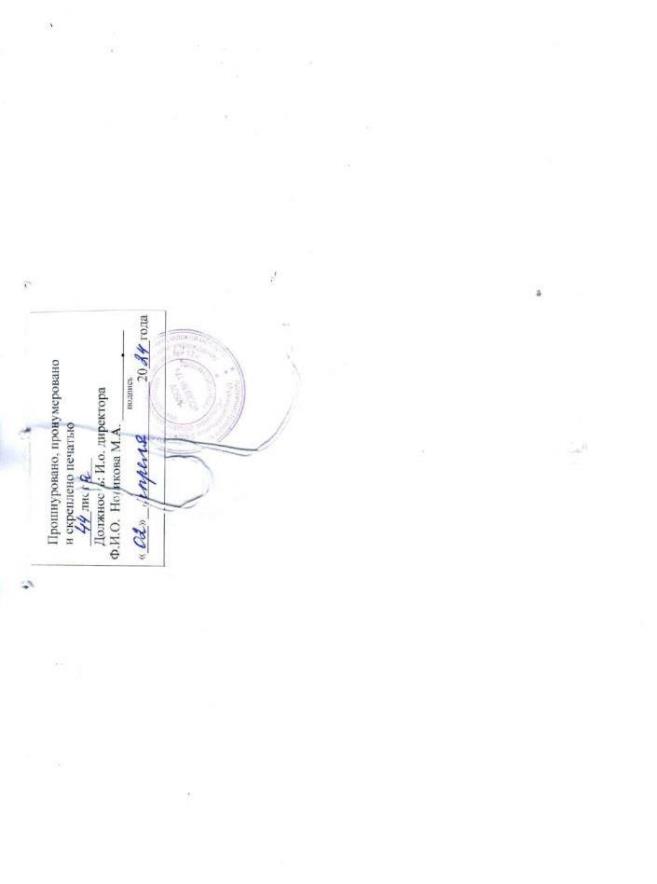 Полное наименование организацииМуниципальное бюджетное общеобразовательное учреждение «Средняя общеобразовательная школа № 17 структурное подразделениеКраткое наименование организацииМБОУ «СОШ № 17»Фактический адрес606428 Нижегородская область, Балахнинский район, р.п. Первое Мая, ул. Садовая, д.27Юридический адрес606428 Нижегородская область, Балахнинский район, р.п. Первое Мая, ул. Садовая, д.39Учредитель Администрация Балахнинского муниципального района Нижегородской областиГод ввода в эксплуатацию1972 годРежим работыпятидневная рабочая неделя с пребыванием воспитанников с 7.00 до 17.30 часовЭлектронная почта (e-mail)deti_sad45@mail.ruОфициальный сайтhttp://дс17нн.росшкола.рф/ Телефон(831-44) 7-20-56Заместитель директора- руководитель структурного подразделенияМахнева Татьяна Борисовна Возрастные группывозрастКоличество группнаполняемостьВторая группа раннего возрастаот 2 до 3 лет120Младшая группаот 3 до 4 лет120Средняя группа от 4 до 5 лет124Старшая группаот 5 до 6 лет121Подготовительная к школе группа №1от 6 до 8 лет117Подготовительная к школе группа №2от 6 до 8 лет116годСписочный составЧисленность по возрастуЧисленность по возрастуЧисленность по полуЧисленность по полугодСписочный составдо 3-летОт 3-х до 8 лмальчикидевочки202311821976058Направление Наименование общественных организаций, учрежденийФормы сотрудничестваПериодичностьобразованиеНижегородский институт развития образования. Курсы повышения квалификации, участие в смотрах, семинарах, конференциях, обмен опытом, посещение выставок, конкурсов, фестивалейПо плану Структурного подразделения, НИРОобразованиеДошкольные учреждения города и района Проведение методических объединений, консультации, семинары, методические встречи, обмен опытом.По плану УО и СПЗДобразование«Дом детского творчества» Участие в фестивале детского творчества «Чудо-Чадо».По плану УО СПЗДмедицинаФАП р.п. Первое Мая Проведение медицинского обследования. Связь медицинских работников по вопросам заболеваемости и профилактики (консультирование).1 раз в год. (по мере необходимости)Физкультура и спорт" ФОК "Олимпийский"Участие в спортивных мероприятиях: «Спортландия».По плану УО и СПЗДкультураДом культуры р.п. Первое МаяИгры – занятия, проведение тематических праздников: "Масленица", "День защиты детей", "День рождения Бабы Яги», "День Семьи" «День знаний" "День рождения Деда мороза"По плану сотрудничествакультураДетская библиотекаКоллективные посещения, встречи с библиотекарем, познавательные викторины на базе библиотеки для родителей и детей. По плану библиотекикультураТеатральные коллективыПоказ театрализованных постановок на базе Структурного подразделения. В течение годабезопасностьГИББДПроведение бесед с детьми по правилам дорожного движения, участие в выставках, тематических мероприятиях, смотрах- конкурсах. По планубезопасностьПожарная частьЭкскурсии, встречи с работниками пожарной части, конкурсы по ППБ, консультации, инструктажи. По планубезопасностьСМИНаписание статей из опыта работы, публикация методических разработок педагогов, статей о структурном подразделении. По мере необходимостиГод I группаII группаIII группаIV группа2020107220020211220002022824400 заболевания202120212021202220222022202320232023яслид/свсегояслид/свсегояслисадвсегоГастроэнтерит000ОРВИ593981473871388101Инфекционные заболевания000011134Бронхит52429210127714Ангина (фарингит, ларингит, синусит)442062502813516335103138Прочие болезни2272734358563233795124629859206265КоличествоЧисло педагоговПо образов-му цензуПо образов-му цензуПо образов-му цензуПо стажуПо стажуПо стажуПо стажуквалификацияквалификацияквалификацияквалификацияквалификацияПредполагаемое повышение квалификацииКоличествоЧисло педагоговвысшеес/пн/оДо 5 летС 5 до 10 летС 10 до 15Более 15 летвысшая1Б/КСЗДСт. воспитатель111120242024воспитатель9242530102612024-20252024-2025Муз. руководитель111120252025Должность  Кол-во По образованиюПо стажуПо возрастуПо квалификацииЗаместитель директора - руководитель структурного подразделения1высшееОбщий стаж - 20 и более летПедагогический стаж от 3 до 550-54 годаСЗДСтарший воспитатель1высшееОбщий стаж от 15 до 20 лет35-39 лет-Музыкальный руководитель1высшееОбщий стаж более 20 летПедагогический  - 20 и более лет50-54 года1 квалификационная категорияВоспитатели 9Высшее - 3Ср/проф. - 5Среднее - 1До 3 лет - 2От 3 до 5 - 1 От 5 до 10 - 4 от 10 до 15 -120 и более - 1До 25 лет- 225-29лет-230-34 года - 135-39 лет - 140-44 года - 145-49 лет - 1Высшая - 01 кв. категория - 2СЗД - 2итого13№ п/п  Ф.И.О. пед. РаботникаДолжность/ преподаваемый предмет  Место прохождения курсовой подготовки  Название   курсов Срок прохождения  Форма обучения1.Кунакова С.О. старший воспитательРФ Федерация развития образования Классический Университет РФ"" Ключевые компетенции воспитателя как основа успешного внедрения новой ФОП ДО 2023"март 2023  144 часа,дистанционная1.Кунакова С.О. старший воспитательГБОУ ВО "НГИЭУ" "Бережливые технологии в образовательном процессе",.с 15.11.2023 по 21.11.2023г.36 часовдистанционная1.Кунакова С.О. старший воспитательГДОУ ДОО НИРО, "Менеджмент дошкольного образования в условиях апробации инструментария МКДО в контексте федеральной образовательной программы", с 15.05.2023 по 26.05.2023г.72 часаОчно - заочная форма   2Комиссарова К.А. - воспитательГБОУ ВО "НГИЭУ""Бережливые технологии в образовательном процессе", с 15.11.2023 по 21.11.2023г.36 часов.3Швецова О.П. - воспитательГДОУ ДОО НИРО"Актуализация требований ФГОС ДО и ФОП дошкольного образования к речевому развитию",72 часа, с 02.10.2023-20.10.20234Шургалина Н.А.  - воспитательРФ Федерация развития образования Классический Университет РФ"" Ключевые компетенции воспитателя как основа успешного внедрения новой ФОП ДО 2023",144 часа, май 2023  5Мартемьянова ЮМ.,.воспитательГДОУ ДОО НИРО"Игра в образовательном процессе ДОО: содержание профессиональной деятельности педагога в контексте ФГОС"72 часа, март 2023г6Рубцова Ю.А. - воспитательГДОУ ДОО НИРО" Актуализация требований ФГОС ДО и ФОП дошкольного образования художественно - эстетическому развитию детей", с 23.10.2023-17.11.2023г.72 часа,№п/пдататемаФИО должность127 апреля 2023 г.семинар «Развитие образной речи детей дошкольного возраста через составление загадок и рифмованных строчек» на базе МБДОУ «Детский сад №2Воспитатель: Швецова О.П., Шургалина Н.А205.05.2023 г.семинар «Формирование активной родительской позиции в процессе взаимодействия образовательной организации и семьи, воспитывающей ребенка с ОВЗ» на базе МБДУ «Детский сад 27старший воспитатель Кунакова С.О311 мая 2023 гмуниципальная педагогическая конференция по духовно – нравственному воспитанию "Духовно-нравственное направление в педагогической деятельности: лучший педагогический опыт и практики"заместитель директора-руководителя структурного подразделения Махневу Т.Б. и старшего воспитателя Кунакову С.О.418 апреля 2023г.семинар «Переход на внедрение Федеральной образовательной программы ДО» на базе МБУстарший воспитатель Кунакову С.О530 августа 2023г.ММО музыкальных руководителей «Гармония» на базе детского сада №3музыкальный руководитель Наумову О.А69 ноября 2023гММО музыкальных работников на базе МБУ «ИДЦ»музыкальный руководитель Наумову О.А730 ноября 2023г.семинар «ФОП ДО: погружение в ценности, смыслы гражданского и патриотического воспитания» на площадке МБДОУ «Детский сад №17»старший воспитатель Кунакова С.О.811 октября 2023 г.форум «Ориентир для детства. Стратегии непрерывного развития в образовании» на базе АНОО «Школа 800»заместитель директора - руководитель структурного подразделения Махнёва Т.Б., старший воспитатель Кунакова С.О. и муз.руководитель Наумова О.А920 ноября 2023г.семинар по разработке программы развития в соответствии с ФОП ДО на базе МАУ ЦДО «Дом Москвы»заместитель директора-руководителя структурного подразделения Махневу Т.Б. и старшего воспитателя Кунакову С.О.)1023 ноября 2023 г.семинар «Дополнительное образование в ДОУ: нормативный, организационный, методический аспекты» на площадке МБДОУ «Детский сад №20»заместитель директора-руководителя структурного подразделения Махневу Т.Б. и старший воспитатель Кунакова С.О.)1130.11.2023г.семинар «ФОП ДО: погружение в ценности, смыслы гражданского и патриотического воспитания» на площадке МБДОУ «Детский сад №17»старший воспитатель Кунакова С.О.)1207 декабря 2023г. семинар«Организация платных дополнительных образовательных услуг в ДОУ» на площадке МБДОУ «Детский сад №20»старший воспитатель Кунакова С.ОНазвание конкурсаучастникирезультатМуниципальный уровеньМуниципальный уровень1Муниципальный этап Областного конкурса детского рисунка  «Мамочка - мой ангел»Под руководством воспитателя Морозовой О.О. воспитанники: Иванова П., Модин, С.Петрова С., Симакова Е., Сулаймонова М. Под руководством воспитателя Швецовой О.П. воспитанники:Елисеева А.Под руководством воспитателя Шургалиной Н.А.  Дивулина А., Кокорев П. Под руководством воспитателя Гуриной С.Н.Лаврова В.Под руководством воспитателя Мартемьянова Ю.М.Кропылева Аврорасертификаты участниковДиплом победителя 2 м2муниципальный этап регионального конкурсадетского рисунка «Пейзажи родного края»Под руководством воспитателя Шургалиной Н.А. воспитанник:Елистратова А., Вилкова В. Под руководством воспитателя Селецкой А.П.Воспитанник: Петрова С.,Крутиков Д.Леднева В., Симакова Е.,Сироткин А.Под руководством воспитателя Швецовой О.П. Воспитанник: Мартемьянов Д.участники3муниципальном конкурсе «Птица года - Кроншнеп»воспитатель Шургалина Наталья Александровна Кропылева В.  рисунок «Кроншнеп»	  воспитатель Рубцова Юлия Александровна рисунок «Кроншнеп»	 воспитатель Рачинская Стефания Сергеевна Вилкова В. рисунок «Летним днем»воспитатель Морозова Олеся ОлеговнаСимакова К. рисунок «Гордый кроншнеп», Терехова Л. рисунок «Кроншнеп»,Сироткин С. поделка «Кроншнеп»воспитатель Мартемьянова Юлия Михайловна Богословский А. поделка «Кроншнеп»Воспитатель Комиссарова Ксения Алексеевна Немчинов С. поделка «Кроншнеп»Чережонова С. поделка «Кроншнеп»диплом победителя 3 мдиплом победителя 3 мдипломы победителей 3 м4Муниципальный этап областного конкурса «Разговор о правильном питании»Под руководством воспитатель Шургалиной Н.А.Воспитанник Кокорев П.Под руководством воспитатель Швецовой О.П. воспитанник Швецова Я.воспитанник Баталкин Я.Диплом учДиплом учДиплом 2 место5Муниципальный фестиваль детского творчества «Чудо-чадо»Детский коллектив под руководством музыкального руководителя Наумовой О.А.Благодарственное письмо6районный фестиваль творчества «Рождественские звездочки»для дошкольных образовательных учреждений в рамках реализации культурно-просветительского проекта «Балахнинский благовест»Детский коллектив под руководством музыкального руководителя Наумовой О.А.	Благодарственное письмо7Муниципальный спортивный праздник среди дошкольных учреждений «Спортландия»Под руководством музыкального руководителя Наумовой О.А., старшего воспитателя Курнаковой С.О., Благодарственное письмо8Муниципальный этап регионального фестиваля семейного художественного творчества в 2023-2024 уч.г.Под руководством воспитателя Шургалиной Н.А.воспитанник:Уступкина МирославаМигунова КсенияЕфремов НикитаКокорев МаркВилкова ВасилисаБебенин ТимофейЛюкшин МаркНикулина Василиса1 место3 место3 место1 место3 место1 местоучастникучастник9Окружной конкурс фотографий «Моя мама круче всех!», посвященный международному Дню материПод руководством воспитателя Рубцовой Ю.А. Савина Анна, Уступкина Мия, Бебенин АлексийПод руководством воспитателя Мартемьяновой Ю.М. воспитанник: Филиппова А.Под руководством воспитателя Шургалиной Н.А. воспитанник: Уступкина М, Вилкова В.участники10Муниципальный творческий фестиваль пед.работников «Педагогические таланты Балахны - 2023»Воспитатель Рачинская С.С.Музыкальный руководитель Наумова О.А.благодарственные письма11Муниципальный конкурс методических разработок по профессиональной ориентации обучающихсяВоспитатель Швецова О.П.участие11Муниципальный конкурс на Лучшую кормушку и домик для птиц, в рамках акции «Международный День птиц 2023»Под руководством воспитателя Мартемьяновой Ю.М.воспитанник: Богословский Артем2 место12Муниципальный смотр-конкурс «Развивающая предметно-пространственная среда дошкольного учреждения»вторая группа раннего возраста «непоседы», воспитатель Мартемьянова Ю.М.диплом участника13Муниципальный смотр-конкурс «Зимняя сказка»старшая группа «Лучики, воспитатель Рубцова Ю.А.участие2Региональный уровеньРегиональный уровень1областной фестиваль   «Моя профессиональная карьера»Воспитатель Рубцова Ю.А.Воспитатель Мартемьянова Ю.М.Воспитатель Комиссарова К.А.Сертификат уч. Сертификат уч.Сертификат уч.3Всероссийский уровеньВсероссийский уровень1Всероссийский творческий конкурс «Это время года осенью зовется...»под руководством воспитателя Рубцовой Ю.А. воспитанник: Савина А.	Цапанов Г.Терехин В.Мальцев И.диплом: 3 степени2 степени3 степени1 степениВсероссийский творческий конкурс «Это время года осенью зовется...»Под руководством воспитателя Шургалиной Н.А.воспитанник:Ефремов Н.Вилкова В.Люкшин М.Под руководством воспитателя Морозовой О.О.воспитанник: Сироткин А.Диплом: 1 степени1 степени1 степенидиплом 1 ст2Всероссийский конкурс "Овощной переполох»																				Под руководством воспитателя Рубцовой Ю.А   воспитанник:Юнышева Д.Бебенин А.Токмаков И. Под руководством воспитателя Шургалиной Н.А. воспитанник: Куликова А.Под руководством воспитателя Морозовой О.О.воспитанник: Тельнова К.Под руководством воспитателя Резеповой К.А. воспитанник:Немчинов С.Чережонова С.Сычева А.Дипломы:3 степени2 степени3 степени1 степени2 степени1 степени1 степени1 степени3Всероссийский конкурс рисунков «Я рисую разноцветное лето!»		Под руководством воспитателя Шургалиной Н.А.  воспитанник:Вилкова В.Елистратова А.Дипломы:2 степени2 степени4Всероссийский патриотический конкурс, посвященный Дню России «Наша страна – великая Россия!»Под руководством воспитателя Рубцовой Ю.А. воспитанник:Терехин В.Диплом 2 степени5Всероссийский конкурс, посвященный Международному дню семьи «Семья – это мы! Семья – это я!»Под руководством воспитателя Морозовой О.О.Симакова Е.Диплом1 степени6Всероссийского конкурс чтецов,посвященный Дню Победы в Великой Отечественной войне «О подвигах, героях и о цене Победы...»Под руководством воспитателя Рубцовой Ю.А. воспитанник:Мирошниченко Л.воспитатель Рубцова Ю.А.	Дипломы: 2 степени1 степени7Всероссийский конкурс исполнителей литературных и музыкальных произведений «Весеннеее очарование»Под руководством воспитателя Швецовой О.П., воспитанник:Шакирова М.Диплом:3 степени8Всероссийский конкурс, посвященный Дню авиации и космонавтики «Шагает эра космоса вперед!»Под руководством воспитателя Комиссаровой К.А.Немчинов А.Диплом:2 степени9Всероссийский конкурс «Пасхальной радостью наполнилась Земля!».Под руководством воспитателя Шургалиной Н.А., воспитанники:Елистратова А.Кропылева В.				  Под руководством воспитателя Швецовой О.П. воспитанник:Логинова С.		Дипломы:3 степени2 степени1 степени10Всероссийский конкурс  рисунков, посвященный творчеству К.И.Чуковского «Герои книжек Корнея Чуковского» Под руководством воспитателя Швецовой О.П. воспитанник:Сулайманова М.Под руководством воспитателя Морозовой О.О. воспитанники: Соколов С.Симакова Е.Диплом 2 степениДиплом 2 степДиплом 3 степ11Всероссийский конкурс творческих работ из пуговиц «Пуговка раз, пуговка два!»	Воспитатель Швецова О.П.				Диплом 1 степ12Всероссийский конкурс рисунков и поделок, посвященный перелетным птицам «Птиц перелетных разносится трель»Под руководством воспитателя  Морозовой О.О. воспитанник:Краенкова К.Симакова Е.Под руководством воспитателя Шургалиной Н.А. воспитанник:Вилкова В.			Дипломы: 2 степени2 степени3 степени13Всероссийский фестиваль детских рисунков и поделок «Ну что сказать – весна вернулась!» 	Под руководством воспитателя комиссаровой К.А. воспитанник:Москвина А. Диплом 1 степ14Всероссийский конкурс «Как прекрасны первоцветы»Под руководством воспитателя комиссаровой К.А. воспитанник:Москвина А. Диплом 1 ст.15Всероссийский конкурс открыток, посвященный Международному женскому дню 8 Марта «Праздничный подарок»	Под руководством воспитателя Комиссаровой К.А. воспитанник:Чережонова С.Под руководством воспитателя Рубцовой Ю.А. воспитанник:Юнышева Д.диплом 1 степ.диплом 1 степ.16Всероссийского конкурса "Новогодний будет бал - вместе мы украсим зал!"Музыкальный руководитель Намова О.А.украшение музыкального зала " Новый год в Простоквашино			"Диплом победителя 1 место17Всероссийский литературно-творческий конкурс «Юрий алексеевич Гагарин – первый космонавт Земли»		Под руководством воспитателя Швецовой О.П. воспитанники:Новиков И.Баталкин Я.Под руководством воспитателя Морозовой О.О. воспитанники:Селецкий С.Сулайманова М.Оленев О.Симакова Е.Терехова Е.Иванова П.Ильичева К.Кунакова А.Сироткин С.Кропылев М.Под руководством воспитателя Шургалиной Н.А. воспитанник:Иванова У.Диплом 1 ст.Диплом 2 ст.Дипломы:2 степени2 степени1 степени2 степениучастник2 степени1 степени3 степени3 степени1 степени3 степени18Всероссийский творческий конкурс «четыре времени у года: Весна»					Под руководством воспитателя Шургалиной Н.А. коллектив воспитанников группы "Фантазеры"Под руководством воспитателя Мартемьяновой Ю.М воспитанник:Варфаломеева П.				Под руководством воспитателя Рубцовой Ю.А. воспитанник: Пиркина М.	диплом 2 степениДиплом 1 ст.Диплом 2 ст.19Всероссийского конкурс рисунков, посвященный Масленице "Праздник солнца к нам спешит»Под руководством воспитателя Комиссаровой К.А. Чережонова С.Диплом 2 ст.20Всероссийский конкурс рисунков, посвященный творчеству А.Л.Барто «Герои книжек Агнии Барто				Под руководством воспитателя Морозовой О.О. воспитанники:Сулайманова М.Симакова Е.Иванова П.Гордеева В.Соколов С.Под руководством воспитателя Рубцовой Ю.А. воспитанник:Терехин В.Дипломы: 2 степ.2 степ.2 степ.3 степ.2 степ.3 степ.21Всероссийский конкурс, посвященный Дню памяти юного героя-антифашиста «великоваты были им шинели...»Под руководством воспитателя Морозовой О.О. воспитанники:Ильичева К.Симакова Е.дипломы:3 степ.1 степ.22Всероссийский конкурс, посвященный Дню защитника Отечества «Солдат, защитник, победитель!»Под руководством воспитателя Швецовой О.П. воспитанник:Соснин А.Под руководством воспитателя Рубцовой Ю.А. воспитанник:Терехин С.Под руководством воспитателя Комиссаровой К.А. воспитанник:Немчинов С.дипломы:1 степени2 степени1 степени23Всероссийский детский оздоровительный конкурс «Малыши против простуды и гриппа»Под руководством воспитателя Швецовой О.П. в номинации «танец» воспитанники:Тихонова Д., Баталкин Я., Жирякова И., Чурбанова Д.,Немчинова Н.Под руководством воспитателя Рубцовой Ю.А. в номинации «рисунок» воспитанники:Мирошниченко Л., Тимина А.Под руководством воспитателя Мартемьяновой Ю.М. в номинации «рисунок» воспитанники: Волкова М., Третьякова В., Ильичева Л.Под руководством воспитателя Шургалиной Н.А.. в номинации «рисунок» воспитанники:Катунцева Л.Под руководством воспитателя Морозовой О.О. в номинации «рисунок» воспитанники:Ильичева К., Соколов С., Петрова С., Симакова К.Под руководством воспитателя Швецовой О.П. в номинации «рисунок» воспитанник:Жирякова И.дипломы участников4Международный уровеньМеждународный уровень№ вопросаСП МБОУ СОШ № 17СП МБОУ СОШ № 17СП МБОУ СОШ № 17ответУдовлетворенУдовлетворен частичноНе удовлетворен2. Услугой по предоставлению образования:72%26%2%3. Качество образования, которое предоставляют в образовательном учреждении:69%27%4%4. Педагогическим составом в образовательном учреждении:63%32%5%5. В образовательном учреждении комфортно:62%031%257%6. Организацией питания в образовательном учреждении:54%42%344%7. В образовательном учреждении созданы условия для сохранения и укрепления здоровья детей:52%42%6%8. Материально-техническим оснащением образовательного учреждения:56%32%12%9. В образовательном учреждении проводится систематическая работа по оказанию консультативной помощи родителям в вопросах воспитания и обучения детей:81%14%5%Всего опрошено69%69%69%воспитательСайт maam/ru– публикацииКонспект занятия во второй группе раннего возраста «Одуванчики», конспект занятия во второй группе раннего возраста «Ознакомление с профессией повар», конспект занятия по ФЭМП во второй группе раннего возраста «Один-много», «Прощание с елочкой»Мартемьянова Ю.М. воспитательСайт maam.ru – публикации«Мастер-класс по изготовлению игр с использованием природного материала для улицы». «Оформление группы к Новому году»Швецова О.П.Сайт maam.ru – публикацииКонспект  занятия по лепке в старшей группе « Щенок», физкультурное сюжетно-игровое занятие с элементами стретчинга «Новый дом», фотоотчет о выставке рисунков , посвященной А. Барто, конспект занятия в старшей группе «Этот день Победы!», конспект занятия в старшей группе «Парад военной техники», конспект утренний гимнастики с детьми старшего дошкольного возраста « Мы дружные», физкультурное сюжетное -игровое занятие с элементами стретчинга « Невоспитанный мышонок», сюжетно- игровое занятие по игровому стретчингу « Как медвежонок сам себя напугал»,  физкультурное развлечение для детей старшего дошкольного возраста « Весну провожаем, лето встречаем!»Морозова О.О. воспитательСайт maam.ru – публикацииФотоотчет в подготовительной группе, «22 марта – день жаворонка»Шургалина Н.А. воспитательКонсультация на сайте структурного подразделения ГТО для дошколят (открыть документ), организация и методика проведения прогулки (открыть документ), консультация для воспитателей "Организация двигательной активности дошкольника" (открыть документ), Организация игрового группового участка в летний период (открыть документ), современные образовательные технологии для речевого развития дошкольников (открыть документ,  «20 сентября – единый день безопасности дорожного движения», статья «Педагогические таланты 2023»Кунакова С.О. старший воспитательКонсультация на сайте структурного подразделенияКонсультация Как выбрать полезную сказку для малыша (открыть документ), Консультация Развитие связной речи ребенка в семье (открыть документ), Как проявляется возрастной кризис 7 лет (открыть документ), Консультация Возрастные особенности детей подготовительной к школе группе (открыть документ), Адаптация ребенка к детскому саду (открыть документ), Консультация Русские народные подвижные игры (открыть документ), Особенности развития детей раннего возраста (открыть документ), Консультация Режим - главное условие здоровья малышей (открыть документ), Консультация Сенсорное развитие ребенка, развивающие игры (открыть документ), Консультация Роль потешек в развитие речи ребенка (открыть документ), Консультация Роль пальчиковой гимнастики в развитие речи детей (открыть документ), Консультация для родителей. Что такое сенсорика, и почему необходимо её развивать? (открыть документ), Консультация Развитие мелкой моторики рук в домашних условиях (открыть документ), Собираем ребенка на зимнюю прогулки (открыть документ), Консультация для родителей. "Мы художники" (открыть документ), Консультация "С чего начинать обучение цветам ребенка" (открыть документ), Консультация влияние мелкой моторики на речь детей (открыть документ), Консультация Роль отца в воспитании ребенка (открыть документ), Консультация Бережем здоровье с детства (открыть документ), Консультация Безопасность детей летом (открыть документ), Консультация Влияние русских народных сказок на развитие ребенка (открыть документ), Памятка Нетрадиционная техника рисования (открыть документ), Консультация «Особенности развития речи детей дошкольного возраста» (открыть документ), Консультация «Сто тысяч почему» (открыть документ), Консультация «Отходы в доходы» (открыть документ), Консультация Как подготовить ребенка к встрече с Дедом Морозом (открыть документ)Мартемьянова Ю.М. воспитательКонсультация на сайте структурного подразделенияКонсультация для родителей (открыть документ), весна в музыке консультация (открыть документ), влияние музыки на сон ребенка (открыть документ), памятка Страна, где живёт музыка Старшая группа (5-6 лет) (открыть документ), консультация Слушаем осень вместе с детьми (открыть документ)Наумова О.А. музыкальный руководительКонсультация на сайте структурного подразделения   Консультация «Спорт в жизни дошкольника», консультация «Роль отца в физическом развитии детей», консультация «Роль семьи в подготовке ребенка к школе», консультация «Семейный досуг», консультация «Безопасность на дороге», консультация «Лето – время не для скуки»Консультация для родителей «Роль отца в приобщении детей к физической культуре и спорту» (открыть документ)Консультация для родителей "Спорт в жизни дошкольников" (открыть документ)Консультация для родителей «Роль семьи в подготовке ребенка к школе».(открыть документ)Безопасность на дороге (открыть документ)Консультация для родителей «Значение семейного досуга как средства укрепления здоровья детей» (открыть документ)Консультация для родителей на тему: «Как провести лето перед школой» (открыть документ)Консультация для родителей на тему: «Здравствуй лето» (открыть документ)Консультация Развитие любознательности у детей старшего дошкольного возраста (открыть документ)Консультация для родителей «Портрет будущего первоклассника» (открыть документ)Консультация Разучиваем стихи с помощью пиктограмм (открыть документ)Консультация для родителей: «НАША РОДИНА – РОССИЯ» (открыть документ)Рекомендации для родителей Лексическая тема Зима (открыть документ)Консультация для родителей "Безопасный новый год" (открыть документ)Консультация для родителей «Здоровая семья-Здоровый ребёнок» (открыть документ)Литература для детей по формированию ЗОЖ (открыть документ)Швецова О.П. воспитательКонсультация на сайте структурного подразделенияКонсультация для родителей "Как организовать для детей веселые новогодние каникулы" (открыть)Варфаломеева Л.Г.Консультация на сайте структурного подразделенияКонсультация для родителей Как развить у ребенка любознательность.(открыть документ), Консультация для родителей Развитие слухового внимания.(открыть документ), Консультация для родителей Речевые игры по дороге в детский сад.(открыть документ), Консультация как научить ребенка запомнить стихи.(открыть документ), Консультация подготовка руки к письму.(открыть документ), Консультация фонематический слух - основа речи у ребенка.(открыть документ), Консультация участие семьи в коррекции речевого развития (открыть документ), Памятка для родителей показатели успешного развития ребенка 6 лет (открыть документ), Консультация. Формирование у детей дошкольного возраста духовно-нравственного развития и воспитания (открыть документ), Консультация Готовим руку дошкольника к письму (открыть документ), Консультация. Как не скучно провести выходные (открыть документ), Консультация. Дидактическая игракак важное средство умственного развития детей (открыть документ), Консультация. Развитие творческих способностей дошкольников (открыть документ), Безопасность детей в Новогодние праздники (открыть документ), Как провести Новогодние каникулы (открыть документ)Морозова О.О. воспитательКонсультация на сайте структурного подразделенияКонсультация «причина обморожения», консультация «Спорт в жизни дошкольника»,фильм «Дети блокадного Ленинграда»,Формирование культуры трапезы (открыть документ), Роль художественной литературы в развитии речи детей (открыть документ), Признаки обморожения (открыть документ), Консультация Как провести лето перед школой (открыть документ), Консультация Адаптация к детскому саду (открыть документ), Консультация для родителей «Одежда детей осенью» (открыть документ)Шургалина Н.А. воспитательКонсультация на сайте структурного подразделенияКонсультация «Весна», «Дружба в детском саду»,Консультация «День космонавтики», «Пасха», Консультация «День семьи»Селецкая А.П. воспитательКонсультация на сайте структурного подразделенияОтдых с ребенком летом (Открыть), Питание ребенка летом (Открыть), Консультация "Витамины с грядки" (Открыть), Консультация "Нетрадиционные техники рисования в старшей группе" (Открыть), Дары лета (Открыть), Консультация Безопасные шаги на пути безопасности на дороге (Открыть), Консультация для родителей ребенок на улице (Открыть), Консультация для родителей «Осенние поделки из природных материалов» (Открыть), Консультация для родителей  "Прогулки с детьми осенью" (Открыть), Консультация для родителей Как научить ребенка здороваться (Открыть), Консультация для родителей Как отучить ребенка драться (Открыть), Организация семейных прогулок с детьми в зимний период (Открыть), Почему с детьми надо проводить речевые пальчиковые игры (Открыть), Сказки в жизни дошкольника (Открыть)Гурина С.Н. воспитательКонсультация на сайте структурного подразделения«Зимние игры малышей»,«Профилактика простудных заболеваний»,«Что нельзя приносить с собой в дет.сад», «Воспитание культурнор-гигиенических навыков у детей 2-3 лет»,«Профилактика простудных заболеваний»,«Весна», Сюжетно ролевая игра "Магазин" (Открыть презентацию, Консультация для родителей как правильно кормить птиц (открыть документ), Консультация для родителей «Развитие мелкой моторики у детей» (открыть документ)Рубцова Ю.А.  воспитательКонсультация на сайте структурного подразделенияКартотека Зимних подвижных игр (открыть), Консультация Безопасность зимой (открыть), Консультация Как помочь птицам пережить зиму (открыть), Консультация Учимся наблюдать за природой зимой (открыть)Резепова К.А. воспитательКонсультация на сайте структурного подразделенияВесенние наблюдения в природе во время прогулок (открыть документ), Консультация для родителей Родной край (открыть документ), Как проходит адаптация детей к школе (открыть документ)Рачинская С.С. воспитательсайт структурного подразделения и сайт вк – видео,видео – поздравление\Видео фильм «Космическое путешествие»,  видео фильм «Экскурсия в лес», видео фильм «Пасха», видео фильм «Огород на подоконнике»,  видео фильм «День Победы», «Наблюдение за краснокнижными первоцветами», спортивное развлечение «Мы пожарные», фильм «Изделия из кожи, экспериментирование  с кожей», фильм «В мире предметов: стекло и глина», спортивное развлечение «Мы супергерои», фильм «22 августа– день флага», «Рисование в разных техниках», «Опыты с водой», «Размышления на тему «Россия -родина моя», «Один день из жизни группы», «День Победы», 2День эколят», «группа Почемучки против гриппа» «Новогодний показ мод в группе Почемучки», «8 сентября – международный день грамотности», «Последний день лета», «передача АБВГДейкаШвецова О.П. воспитательсайт структурного подразделения и сайт вк – видео,видео – поздравление\«Непоседы встречают Новый год2024», «Звездочки встречают Новый год», «Почемучки встречают новый год», спортивный праздник , день мам старшая группа, «День Матери группа Почемучки, поздравление с днем пожилого человека», «лучший летний участок 2023», выпуск группы Почемучки, выпуск группы Фантазеры, Карапузики « Огород в гостях у сказки», Лучики «Огород Простоквашино», Звездочки «Огород Три поросенка», Фантазеры «Веселая ферма», Непоседы «Огород приключения колобка», почемучки «Космический огород», «Это ты – Родина моя», «Лучики поздравляют с женским днем», «праздничный микс группа Фантазеры», «Почемучки поздравляют мам», «Поздравление от самых маленьких», «Совместные учения сказочных зайцев и гр.почемучки», 23 февраля -день защитника отчечества», «Прощание с елочкой старшая группа» «Новогодняя сказка Почемучек», «Новогодняя сказка Фантазеров», фотоотчет «Мисс ,Дюймовочка», «Читают дети стихи  о лете...», фотоочет театр Зазеркалье «Мышка - хохоша»Махнева Т.Б. зам.дир.-рук. струк. подр.сайт структурного подразделения и сайт вк – видео,видео – поздравление\«Прощание с елочкой»,  конструктивно-модельная деятельность «качалки-лошадки»,  конструирование из строительного  материала,« развлечение Со Светлой Пасхой», «презентация День Победы», «презентация природные материалы-песок, глина, камни.», «Дошкольное телевидение. Новостной выпуск», «Его величество-электричество», занятие «Дружная семья», лепка из пластилина с применением природного материала», «новогодняя сказка Лучиков», 2Новогодняя сказка Непосед», «Новый год у ворот», «Последний день лета», Пластилиновый театр «Колобок», аппликация «Герои любимых сказок»Морозова О.О.сайт структурного подразделения и сайт вк – видео,видео – поздравление\фотоотчет «Построение военных машин и кораблей»,фильм «Дети блокадного Ленинграда»,«Физкультминутка. Мы солдаты»,  «Олимпийские игры»,«Подготовка к 23 Февраля», «Газета 8 марта»,«Пальчиковая гимнастика», фильм «Народные культуры и традиции»,  фотоотчет «22 Марта праздник Жаворонка -день встречи весны», фильм«Неделя космоса», фильм «Пасхальная неделя»,фильм «Огород на окне»,«Изготовление открытки 9 Мая», «Зимние прогулки малышей», «Зимние творческие работы группы Карапузики», «занятие на развитие мелкой моторики», «Карапузики-строители», «Дидактические игры в группе Карапузики», «Творческая мастерская», «Пальчиковая игра Ладушки...», «Веселые деньки», «Первые аппликации», «Осенняя прогулка», «Адаптация», фоточет «Открытка ко дню Матери», «День эколят» Шургалина Н.А. воспитательсайт структурного подразделения и сайт вк – видео,видео – поздравление\«Путешествие в космос», Видео «Зимние игры малышей», Видео «23 февраля», Видео «Малыши и сенсорика», Видео «8 Марта»,Видео на сайт «Огород на подоконнике», Видео на сайт «Пасхальное яичко», Видео «Знакомство с одуванчиком», «Студия Каляки Маляки», «веселая зарядка», «Лабораториум», «Витамины с грядки», «Моя малая Родина», «Осеннее дерево из упаковочной бумаги», «Рисование на тему – Краски осени», «фабрика елочных игрушек», «Елочка– красавица», «Поздравление с днем Матери», «Синичкин день», «Отходы в доходы», Проект «Моя Малая Родина», «Фабрика елочных игрушек»Мартемьянова Ю.А. воспитательсайт структурного подразделения и сайт вк – видео,видео – поздравление\Видеоролик « А на улице мороз», видеоролик «Театр Колобок», Видеоролик «Магазины нашего поселка» «Сюжетно-ролевая игра «Магазин», видеоролик  «Готовимся к 9 мая», «Зов джунглей», «12 декабря – день конституции РФ», «Старшая группа готовится к встрече Нового года», «Поздравление с днем народного единства», «Фрагмент из песни «У солдата выходной...», Е.Благинина «Папе на фронт», «День эколят»Рубцова Ю.А. воспитательсайт структурного подразделения и сайт вк – видео,видео – поздравление\«Зов джунглей», «Средняя группа наряжают елочку-красавицу», «Поздравление для пап», «Поздравление сднем отца», «Подарок эколятам», «День космонавтики», «Группа Карапузики поздравляют своих пап с 23 февраля», «Как малыши готовились поздравлять пап», «Веселые пингвинята», рисование на тему «Краски осени»Резепова К.А. Воспитательсайт структурного подразделения и сайт вк – видео,видео – поздравление\Видео «Блокада Ленинграда», видео «Олимпиада», урок рисования «Развесистое дерево», видео «Дружеские отношения в детском саду», видео «Народные забавы», видео урока «Цветы на 8 Марта», видео занятия «Наряд для куклы», видео занятия «Городецкая роспись»Селецкая А.П. воспитательсайт структурного подразделения и сайт вк – видео,видео – поздравление\«Инспектор ГИБДД в гостях у ребят», 1июня – день защиты детей, фотоотчет «12 мая инспектор посетила структурное подразделение, фототчет «Окна Победы», фотоотчет «Финал педагогических чтений», фотоотчет «Птица года 2023», фотоотчет «Спортландия 2023», «У нас в гостях театр «Надежда», фототчет «Театр Зазеркалье. «Приключение пастушки Моти»», фототчет по выставке «Дары лета 2023», «ореховый спас», фототчет кукольный театр Фантазия «Змей Еремей», фототчет «Медовый спас», фотоотчет рисование в технике «Эбру»Кунакова С.О. воспитательВидеоролик «Новый год», Видеоролик «Поздравляем наших пап с 23 февраля», «Поможем медведям посадить лук"Гурина С.Н. воспитатель«Прощание с елочкой»,«Пожарная команда», «На медовый спас встречали пчелки нас», «Сказка о потерявшемся яблочке», «Песенки о лете»Наумова О.А. муз.руководитель«Семейные традиции»Варфаломеева Л.Г.Вопросы контроля СрокиЦель ОбъектыКонтролирующие лица1. Хранение продуктов питания на складе ЕженедельноСоблюдение санитарных требований Пищеблок, складское помещение Зам. Директора, руководитель структурного подразделения Завхоз2. Санитарное состояние помещений ДОУ 1 раз в месяцВыполнение санитарных норм и правил групповые, дополнительные помещения ДОО Зам. Директора, руководитель структурного подразделения3. Выдача пищи с пищеблока, качество приготовления ЕжедневноВыполнение Санитарно-гигиенических норм ПищеблокЗам. Директора, руководитель структурного подразделения4.Организация питания воспитанников По плану Выполнение норм питания, санитарно-гигиенических норм, соблюдение режимаВсе группы Зам. Директора, руководитель структурного подразделения Старший воспитатель№ п/пПоказателиЕдиница измерения1.Образовательная деятельность1.1Общая численность воспитанников, осваивающих образовательную программу дошкольного образования, в том числе:118 человек1.1.1В режиме полного дня (8-12 часов)118 человек1.1.2В режиме кратковременного пребывания (3-5 часов)0 человек1.1.3В семейной дошкольной группе0 человек1.1.4В форме семейного образования с психолого-педагогическим сопровождением на базе дошкольной образовательной организации0 человек1.2Общая численность воспитанников в возрасте до 3 лет 21 человек1.3Общая численность воспитанников в возрасте от 3 до 8 лет97 человек1.4Численность/удельный вес численности воспитанников в общей численности воспитанников, получающих услуги присмотра и ухода:   118/100% человек/%1.4.1В режиме полного дня (8-12 часов)118/100%1.4.2В режиме продленного дня (12-14 часов)0/%1.4.3В режиме круглосуточного пребывания0/%1.5Численность/удельный вес численности воспитанников с ограниченными возможностями здоровья в общей численности воспитанников, получающих услуги:0/0%1.5.1По коррекции недостатков в физическом и (или) психическом развитии0/0%1.5.2По освоению образовательной программы дошкольного образования0/0%1.5.3По присмотру и уходу0/0%1.6Средний показатель пропущенных дней при посещении дошкольной образовательной организации по болезни на одного воспитанника17 дней1.7Общая численность педагогических работников, в том числе:11 человек1.7.1Численность/удельный вес численности педагогических работников, имеющих высшее образование4/36%1.7.2Численность/удельный вес численности педагогических работников, имеющих высшее образование педагогической направленности (профиля)4/36%1.7.3Численность/удельный вес численности педагогических работников, имеющих среднее профессиональное образование4/36%1.7.4Численность/удельный вес численности педагогических работников, имеющих среднее профессиональное образование педагогической направленности (профиля)4/36%1.8Численность/удельный вес численности педагогических работников, которым по результатам аттестации присвоена квалификационная категория, в общей численности педагогических работников, в том числе:3/27%1.8.1Высшая0/%1.8.2Первая3/27%1.9Численность/удельный вес численности педагогических работников в общей численности педагогических работников, педагогический стаж работы которых составляет:1.9.1До 5 лет4/36%1.9.2Свыше 30 лет2/18%1.10Численность/удельный вес численности педагогических работников в общей численности педагогических работников в возрасте до 30 лет4/36%1.11Численность/удельный вес численности педагогических работников в общей численности педагогических работников в возрасте от 55 лет1/9%1.12Численность/удельный вес численности педагогических и административно-хозяйственных работников, прошедших за последние 5 лет повышение квалификации/профессиональную переподготовку по профилю педагогической деятельности или иной осуществляемой в образовательной организации деятельности, в общей численности педагогических и административно-хозяйственных работников8/72%1.13Численность/удельный вес численности педагогических и административно-хозяйственных работников, прошедших повышение квалификации по применению в образовательном процессе федеральных государственных образовательных стандартов в общей численности педагогических и административно-хозяйственных работников5/42%1.14Соотношение "педагогический работник/воспитанник" в дошкольной образовательной организации9/1181.15Наличие в образовательной организации следующих педагогических работников:1.15.1Музыкального руководителяда1.15.2Инструктора по физической культуренет1.15.3Учителя-логопеданет1.15.4Логопеданет1.15.5Учителя-дефектологанет1.15.6Педагога-психологанет2.Инфраструктура2.1Общая площадь помещений, в которых осуществляется образовательная деятельность, в расчете на одного воспитанника957, 3кв.м2.2Площадь помещений для организации дополнительных видов деятельности воспитанников74 кв.м2.3Наличие физкультурного заланет2.4Наличие музыкального залада2.5Наличие прогулочных площадок, обеспечивающих физическую активность и разнообразную игровую деятельность воспитанников на прогулкеда